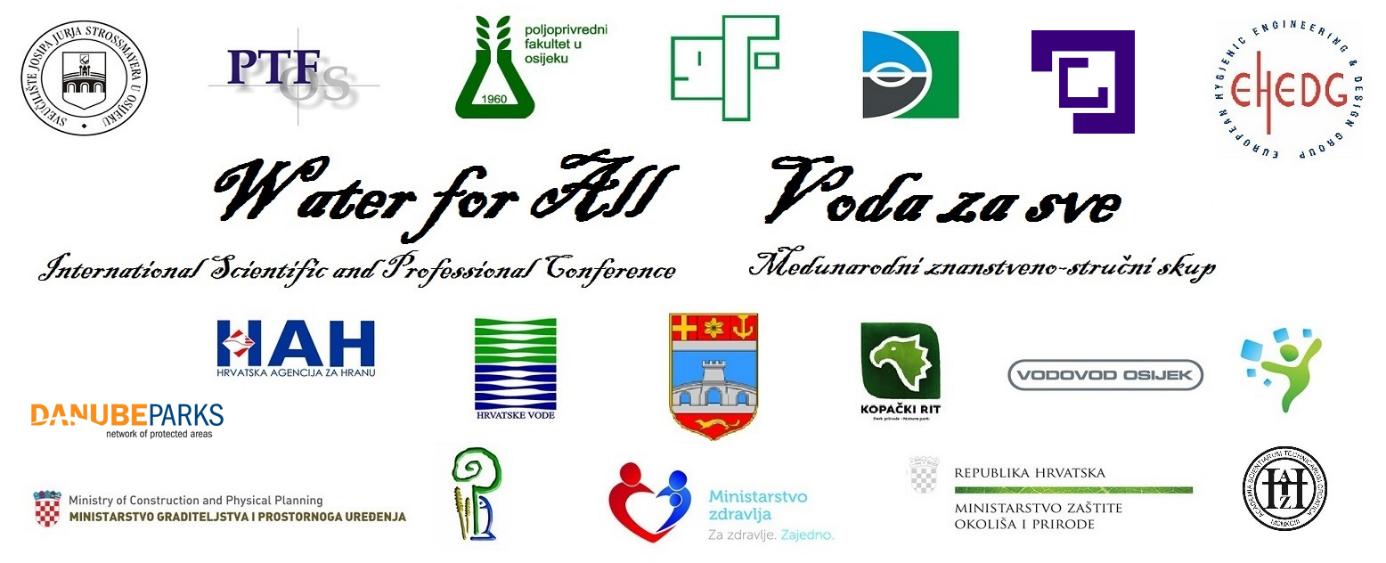 II VII. međunarodni znanstveno-stručni skupVODA ZA SVEGrađevinski fakultet OsijekOsijek, 9. i 10.3.2017.Natječaj za dodjelu Nagrade za studentski rad na temu Svjetskog dana voda otvoren do 25. veljače 2017. godinePRIJAVNI OBRAZAC/Molimo prije ispisa ispuniti u elektronskom formatu./1. Ime, prezime i kontakti (adresa, telefon/mobitel i e-mail) podnositelja/podnositeljice Prijave za Nagradu:2. Naziv Sveučilišta i fakulteta/studija:3. Naziv kolegija/seminara unutar kojega je nastao rad:4. Ime, prezime i znanstveno ili znanstveno-nastavno zvanje osobe koja je mentorirala rad:5. Pisana potvrda profesora/profesorice, mentora/mentorice (u prilogu!).